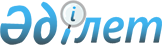 О внесении изменений и дополнения в постановление акимата Акмолинской
области от 11 августа 2008 года № а-6/341 "Об утверждении стандарта оказания государственной услуги "Оформление документов для материального обеспечения детей-инвалидов, обучающихся и воспитывающихся на дому"
					
			Утративший силу
			
			
		
					Постановление акимата Акмолинской области от 26 декабря 2008 года № А-9/574. Зарегистрировано Департаментом юстиции Акмолинской области 2 февраля 2009 года № 3305. Утратило силу - постановлением акимата Акмолинской области от 10 марта 2011 года № А-6/358

        Сноска. Утратило силу - постановлением акимата Акмолинской области от 10.03.2011 № А-6/358

        В соответствии со статьей 9-1 Закона Республики Казахстан от 27 ноября 2000 года «Об административных процедурах» акимат Акмолинской области ПОСТАНОВЛЯЕТ: 



      1. Внести в постановление акимата Акмолинской области «Об утверждении стандарта оказания государственной услуги «Оформление документов для материального обеспечения детей-инвалидов, обучающихся и воспитывающихся на дому» от 11 августа 2008 года № а-6/341 (зарегистрировано в Региональном Реестре государственной регистрации нормативных правовых актов № 3272, опубликовано 30 сентября 2008 года в газете «Акмолинская правда», 30 сентября 2008 года в газете «Арқа ажары») следующие изменения и дополнение: 

      в Стандарте оказания государственной услуги «Оформление документов для материального обеспечения детей-инвалидов, обучающихся и воспитывающихся на дому», утвержденном указанным постановлением: 

      в пункте 6 на русском языке слово «обслуживающихся» заменить словом «обучающихся»; 

      подпункт 4) пункта 12 изложить в следующей редакции: 

      «4) книга регистрации граждан;»; 

      пункт 12 дополнить предложением следующего содержания: 

      «Документы, необходимые для получения государственной услуги предоставляются в копиях и подлинниках для сверки, после чего подлинники документов возвращаются заявителю.». 



      2. Настоящее постановление акимата области вступает в силу со дня государственной регистрации в Департаменте юстиции Акмолинской области и вводится в действие со дня официального опубликования.        Аким Акмолинской области                    А. Рау 
					© 2012. РГП на ПХВ «Институт законодательства и правовой информации Республики Казахстан» Министерства юстиции Республики Казахстан
				